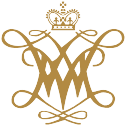 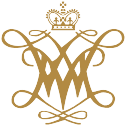 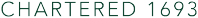 IACUC Approved Protocol InformationProject Number:	 	Project Title:Approval Date:	 	(FORMAT: MM/DD/YYYY)Expiration Date:	 	(FORMAT: MM/DD/YYYY)Principal Investigator:  	Co-PI:Species:In Case of Emergency Contact: 	Phone  	 	Phone  	 	Phone  	 	Phone  	 	Phone  	If the primary point of contact is not available and a need for emergency veterinary care exists, please contact: Dr. Renee Welch, IACUC Adjunct Veterinarian, phone 757-566-2224 (w), 757-810-5852 (c), or 757-258-0539 (alternate).Rev. 1/23/19